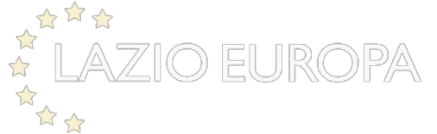 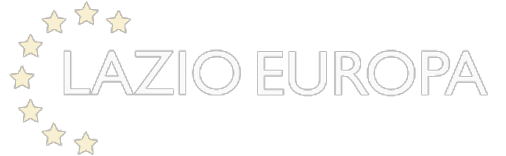 FEASR PSR 2014-2020AZIONE CARDINE n. 3SCHEDA DI SINTESI MISURA 16 “Cooperazione”SOTTOMISURA 16.1 “Sostegno per la costituzione e la gestione dei gruppi operativi del PEI in materia di produttività e sostenibilità dell'agricoltura”Avviso approvato con Determinazione n. G10881 31/07/2017 e modificato con Determinazioni n. G12103 del 05/09/2017, n. G14378 del 23-10-2017 e n. G16118 del 23/11/2017Contatti per Avviso:DIREZIONE REGIONALE AGRICOLTURA, PROMOZIONE DELLA FILIERA E DELLA CULTURA DEL CIBO, CACCIA E PESCA.Area di appartenenza: SERVIZIO FITOSANITARIO REGIONALE. INNOVAZIONE IN AGRICOLTURAIndirizzo: Via del Serafico, 107 – 00142Dirigente:Amadio Lancia - tel. 0651688256 e-mail alancia@regione.lazio.itFunzionario referente:Gioacchino Santalucia - tel. 06-51688145 e-mail gsantalucia@regione.lazio.it 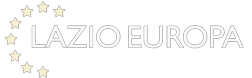 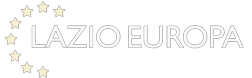 F i na li tà d e ll ’ A vv i s oL’avviso prevede il sostegno alla costituzione di Gruppi Operativi per l’innovazione finalizzati a favorire lo sviluppo di nuovi prodotti, processi e tecnologie nel settore agricolo, agroalimentare e forestale.B en e fic ia r iI beneficiari della presente sotto-misura sono i team di progetto che intendono costituirsi in Gruppi Operativi e che sono composti da:Imprese agricole e forestali, singole o associate;Imprese operanti nella trasformazione e/o commercializzazione dei prodotti agroalimentari;Soggetti pubblici e privati riconosciuti appartenenti al mondo della ricerca e della sperimentazione. Ti pol o gi a di i n te r v en t oCon il presente avviso pubblico sono finanziate le attività di animazione finalizzate al coinvolgimento di ulteriori partner intorno ad un’idea progettuale innovativa nel settore agricolo, agroalimentare e forestale e le spese di avvio e costituzione dei Gruppi Operativi del PEI.Le condizioni di ammissibilità sono definite all’articolo n. 4 del bando.L’innovatività dell’idea progettuale presentata dal team di progetto costituisce la principale condizione di ammissibilità.Ciascuna domanda di sostegno ha inoltre come obiettivo prevalente uno degli obiettivi di cui alle focus Area 2A, 3A, 4A, 4B, 4C, 5B, 5C, 5D e 5E.Ri s or s e fi na nz i a r i ePer il presente avviso pubblico è stata prevista una dotazione finanziaria complessiva di €1.700.000,00 suddivisa per focus area.FinanziamentoCon Determinazione n. G00974 del 04/02/2020 è stato approvato l'elenco delle domande di sostegno ammesse al finanziamento costituito da complessive n. 57 domande per un importo totale di € 1.035.811,11.I team di progetto ammessi avranno fino a sei mesi di tempo dal rilascio del provvedimento di concessione per svolgere le attività di animazione e coinvolgimento di altri partner intorno all’idea progettuale approvata e per costituirsi in Gruppi Operativi del PEI.Le aziende agricole e agroalimentari aventi almeno una sede operativa nel territorio della Regione Lazio interessate a svolgere delle attività sulle idee progettuali ammesse al finanziamento potranno contattare i soggetti capofila delle domande di sostegno ammesse e chiedere di poter far parte del costituendo Gruppo Operativo del PEI.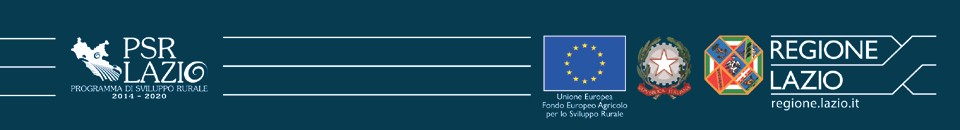 